________________ Ратифицирована Указом Президиума Верховного Совета СССР от 19 сентября 1968 г. N 3104-VII. Вступила в силу для Российской Федерации 26 апреля 1970 г. (Ведомости ВС СССР, 1968, N 40, ст.363).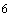 Официальный сайт Всемирной организации интеллектуальной собственности http://wipo.int.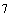 ________________ Сборник действующих договоров, соглашений и конвенций, заключенных СССР с иностранными государствами. Вып. XXXI. - М., 1977. С.106-115. СССР присоединился к данному документу 30 сентября 1975 года. Дата вступления в силу для СССР 7 октября 1975 г. в соответствии с постановлением Совета Министров СССР от 29 августа 1975 г. (https://wipolex.wipo.int/ru/treaties/tetdetails/12675).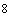 Официальный сайт Всемирной организации интеллектуальной собственности http://wipo.int, текст, имеющий силу с 1 июля 2020 г. (https://www.wipo.int/export/sites/www/pct/ru/texts/pdf/pct_regs.pdf). СССР присоединился к Договору о патентной кооперации, подписанному в Вашингтоне 19 июня 1970 г., 23 декабря 1970 года. Дата вступления в силу для Российской Федерации 29 марта 1978 года.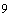 ДАТА ПОСТУПЛЕНИЯ ДАТА ПОСТУПЛЕНИЯ ДАТА ПОСТУПЛЕНИЯ ДАТА ПОСТУПЛЕНИЯ ДАТА ПОСТУПЛЕНИЯ ДАТА ПОСТУПЛЕНИЯ ДАТА ПОСТУПЛЕНИЯ ДАТА ПОСТУПЛЕНИЯ ДАТА ПОСТУПЛЕНИЯ ДАТА ПОСТУПЛЕНИЯ ВХОДЯЩИЙ N ВХОДЯЩИЙ N ВХОДЯЩИЙ N ВХОДЯЩИЙ N ВХОДЯЩИЙ N (заполняется Федеральной службой (заполняется Федеральной службой (заполняется Федеральной службой (заполняется Федеральной службой (заполняется Федеральной службой (заполняется Федеральной службой (заполняется Федеральной службой (заполняется Федеральной службой (заполняется Федеральной службой (заполняется Федеральной службой по интеллектуальной собственности) по интеллектуальной собственности) по интеллектуальной собственности) по интеллектуальной собственности) по интеллектуальной собственности) В Федеральную службу по интеллектуальной собственности В Федеральную службу по интеллектуальной собственности В Федеральную службу по интеллектуальной собственности В Федеральную службу по интеллектуальной собственности В Федеральную службу по интеллектуальной собственности В Федеральную службу по интеллектуальной собственности В Федеральную службу по интеллектуальной собственности В Федеральную службу по интеллектуальной собственности В Федеральную службу по интеллектуальной собственности В Федеральную службу по интеллектуальной собственности В Федеральную службу по интеллектуальной собственности Бережковская наб., д.30, корп.1, г.Москва, Г-59, ГСП-3, 125993, Российская ФедерацияБережковская наб., д.30, корп.1, г.Москва, Г-59, ГСП-3, 125993, Российская ФедерацияБережковская наб., д.30, корп.1, г.Москва, Г-59, ГСП-3, 125993, Российская ФедерацияБережковская наб., д.30, корп.1, г.Москва, Г-59, ГСП-3, 125993, Российская ФедерацияБережковская наб., д.30, корп.1, г.Москва, Г-59, ГСП-3, 125993, Российская ФедерацияБережковская наб., д.30, корп.1, г.Москва, Г-59, ГСП-3, 125993, Российская ФедерацияБережковская наб., д.30, корп.1, г.Москва, Г-59, ГСП-3, 125993, Российская ФедерацияБережковская наб., д.30, корп.1, г.Москва, Г-59, ГСП-3, 125993, Российская ФедерацияБережковская наб., д.30, корп.1, г.Москва, Г-59, ГСП-3, 125993, Российская ФедерацияБережковская наб., д.30, корп.1, г.Москва, Г-59, ГСП-3, 125993, Российская ФедерацияБережковская наб., д.30, корп.1, г.Москва, Г-59, ГСП-3, 125993, Российская ФедерацияБережковская наб., д.30, корп.1, г.Москва, Г-59, ГСП-3, 125993, Российская ФедерацияБережковская наб., д.30, корп.1, г.Москва, Г-59, ГСП-3, 125993, Российская ФедерацияБережковская наб., д.30, корп.1, г.Москва, Г-59, ГСП-3, 125993, Российская ФедерацияБережковская наб., д.30, корп.1, г.Москва, Г-59, ГСП-3, 125993, Российская Федерация(в адрес заявителя) (в адрес заявителя) (в адрес заявителя) (в адрес заявителя) (в адрес заявителя) (в адрес заявителя) ОТЧЕТо предварительном информационном поиске в отношении заявленной полезной моделиОТЧЕТо предварительном информационном поиске в отношении заявленной полезной моделиОТЧЕТо предварительном информационном поиске в отношении заявленной полезной моделиОТЧЕТо предварительном информационном поиске в отношении заявленной полезной моделиОТЧЕТо предварительном информационном поиске в отношении заявленной полезной моделиОТЧЕТо предварительном информационном поиске в отношении заявленной полезной моделиОТЧЕТо предварительном информационном поиске в отношении заявленной полезной моделиОТЧЕТо предварительном информационном поиске в отношении заявленной полезной моделиОТЧЕТо предварительном информационном поиске в отношении заявленной полезной моделиОТЧЕТо предварительном информационном поиске в отношении заявленной полезной моделиОТЧЕТо предварительном информационном поиске в отношении заявленной полезной моделиОТЧЕТо предварительном информационном поиске в отношении заявленной полезной моделиОТЧЕТо предварительном информационном поиске в отношении заявленной полезной моделиОТЧЕТо предварительном информационном поиске в отношении заявленной полезной моделиОТЧЕТо предварительном информационном поиске в отношении заявленной полезной модели1. ИДЕНТИФИКАЦИЯ ЗАЯВКИ 1. ИДЕНТИФИКАЦИЯ ЗАЯВКИ 1. ИДЕНТИФИКАЦИЯ ЗАЯВКИ 1. ИДЕНТИФИКАЦИЯ ЗАЯВКИ 1. ИДЕНТИФИКАЦИЯ ЗАЯВКИ 1. ИДЕНТИФИКАЦИЯ ЗАЯВКИ 1. ИДЕНТИФИКАЦИЯ ЗАЯВКИ 1. ИДЕНТИФИКАЦИЯ ЗАЯВКИ 1. ИДЕНТИФИКАЦИЯ ЗАЯВКИ 1. ИДЕНТИФИКАЦИЯ ЗАЯВКИ 1. ИДЕНТИФИКАЦИЯ ЗАЯВКИ 1. ИДЕНТИФИКАЦИЯ ЗАЯВКИ 1. ИДЕНТИФИКАЦИЯ ЗАЯВКИ 1. ИДЕНТИФИКАЦИЯ ЗАЯВКИ 1. ИДЕНТИФИКАЦИЯ ЗАЯВКИ Регистрационный номер Регистрационный номер Регистрационный номер Регистрационный номер Регистрационный номер Регистрационный номер Регистрационный номер Регистрационный номер Регистрационный номер Регистрационный номер Регистрационный номер Регистрационный номер Дата подачи Дата подачи Дата подачи Приоритет, испрашиваемый по заявке, по дате:Приоритет, испрашиваемый по заявке, по дате:Приоритет, испрашиваемый по заявке, по дате:Приоритет, испрашиваемый по заявке, по дате:Приоритет, испрашиваемый по заявке, по дате:Приоритет, испрашиваемый по заявке, по дате:Приоритет, испрашиваемый по заявке, по дате:Приоритет, испрашиваемый по заявке, по дате:Приоритет, испрашиваемый по заявке, по дате:Приоритет, испрашиваемый по заявке, по дате:Приоритет, испрашиваемый по заявке, по дате:Приоритет, испрашиваемый по заявке, по дате:Приоритет, испрашиваемый по заявке, по дате:Приоритет, испрашиваемый по заявке, по дате:Приоритет, испрашиваемый по заявке, по дате:подачи заявки подачи заявки подачи заявки подачи заявки подачи заявки подачи заявки подачи заявки подачи заявки подачи заявки подачи заявки подачи заявки подачи заявки подачи заявки поступления дополнительных материалов от к ранее поданной заявке N поступления дополнительных материалов от к ранее поданной заявке N поступления дополнительных материалов от к ранее поданной заявке N поступления дополнительных материалов от к ранее поданной заявке N поступления дополнительных материалов от к ранее поданной заявке N поступления дополнительных материалов от к ранее поданной заявке N поступления дополнительных материалов от к ранее поданной заявке N поступления дополнительных материалов от к ранее поданной заявке N поступления дополнительных материалов от к ранее поданной заявке N поступления дополнительных материалов от к ранее поданной заявке N поступления дополнительных материалов от к ранее поданной заявке N поступления дополнительных материалов от к ранее поданной заявке N поступления дополнительных материалов от к ранее поданной заявке N приоритета по первоначальной заявке N , из которой данная заявка выделена приоритета по первоначальной заявке N , из которой данная заявка выделена приоритета по первоначальной заявке N , из которой данная заявка выделена приоритета по первоначальной заявке N , из которой данная заявка выделена приоритета по первоначальной заявке N , из которой данная заявка выделена приоритета по первоначальной заявке N , из которой данная заявка выделена приоритета по первоначальной заявке N , из которой данная заявка выделена приоритета по первоначальной заявке N , из которой данная заявка выделена приоритета по первоначальной заявке N , из которой данная заявка выделена приоритета по первоначальной заявке N , из которой данная заявка выделена приоритета по первоначальной заявке N , из которой данная заявка выделена приоритета по первоначальной заявке N , из которой данная заявка выделена приоритета по первоначальной заявке N , из которой данная заявка выделена подачи первоначальной заявки N , из которой данная заявка выделена подачи первоначальной заявки N , из которой данная заявка выделена подачи первоначальной заявки N , из которой данная заявка выделена подачи первоначальной заявки N , из которой данная заявка выделена подачи первоначальной заявки N , из которой данная заявка выделена подачи первоначальной заявки N , из которой данная заявка выделена подачи первоначальной заявки N , из которой данная заявка выделена подачи первоначальной заявки N , из которой данная заявка выделена подачи первоначальной заявки N , из которой данная заявка выделена подачи первоначальной заявки N , из которой данная заявка выделена подачи первоначальной заявки N , из которой данная заявка выделена подачи первоначальной заявки N , из которой данная заявка выделена подачи первоначальной заявки N , из которой данная заявка выделена подачи ранее поданной заявки N подачи ранее поданной заявки N подачи ранее поданной заявки N подачи ранее поданной заявки N подачи ранее поданной заявки N подачи ранее поданной заявки N подачи ранее поданной заявки N подачи ранее поданной заявки N подачи ранее поданной заявки N подачи ранее поданной заявки N подачи ранее поданной заявки N подачи ранее поданной заявки N подачи ранее поданной заявки N подачи первой заявки в государстве - участнике Конвенции по охране промышленной подачи первой заявки в государстве - участнике Конвенции по охране промышленной подачи первой заявки в государстве - участнике Конвенции по охране промышленной подачи первой заявки в государстве - участнике Конвенции по охране промышленной подачи первой заявки в государстве - участнике Конвенции по охране промышленной подачи первой заявки в государстве - участнике Конвенции по охране промышленной подачи первой заявки в государстве - участнике Конвенции по охране промышленной подачи первой заявки в государстве - участнике Конвенции по охране промышленной подачи первой заявки в государстве - участнике Конвенции по охране промышленной подачи первой заявки в государстве - участнике Конвенции по охране промышленной подачи первой заявки в государстве - участнике Конвенции по охране промышленной подачи первой заявки в государстве - участнике Конвенции по охране промышленной подачи первой заявки в государстве - участнике Конвенции по охране промышленной собственности, заключенной 20 марта 1883 года в г.Париже (Франция) (номер заявки, дата подачи, код страны по Стандарту ВОИС ST. 9 (если он установлен): N собственности, заключенной 20 марта 1883 года в г.Париже (Франция) (номер заявки, дата подачи, код страны по Стандарту ВОИС ST. 9 (если он установлен): N собственности, заключенной 20 марта 1883 года в г.Париже (Франция) (номер заявки, дата подачи, код страны по Стандарту ВОИС ST. 9 (если он установлен): N собственности, заключенной 20 марта 1883 года в г.Париже (Франция) (номер заявки, дата подачи, код страны по Стандарту ВОИС ST. 9 (если он установлен): N собственности, заключенной 20 марта 1883 года в г.Париже (Франция) (номер заявки, дата подачи, код страны по Стандарту ВОИС ST. 9 (если он установлен): N собственности, заключенной 20 марта 1883 года в г.Париже (Франция) (номер заявки, дата подачи, код страны по Стандарту ВОИС ST. 9 (если он установлен): N собственности, заключенной 20 марта 1883 года в г.Париже (Франция) (номер заявки, дата подачи, код страны по Стандарту ВОИС ST. 9 (если он установлен): N собственности, заключенной 20 марта 1883 года в г.Париже (Франция) (номер заявки, дата подачи, код страны по Стандарту ВОИС ST. 9 (если он установлен): N собственности, заключенной 20 марта 1883 года в г.Париже (Франция) (номер заявки, дата подачи, код страны по Стандарту ВОИС ST. 9 (если он установлен): N собственности, заключенной 20 марта 1883 года в г.Париже (Франция) (номер заявки, дата подачи, код страны по Стандарту ВОИС ST. 9 (если он установлен): N собственности, заключенной 20 марта 1883 года в г.Париже (Франция) (номер заявки, дата подачи, код страны по Стандарту ВОИС ST. 9 (если он установлен): N собственности, заключенной 20 марта 1883 года в г.Париже (Франция) (номер заявки, дата подачи, код страны по Стандарту ВОИС ST. 9 (если он установлен): N собственности, заключенной 20 марта 1883 года в г.Париже (Франция) (номер заявки, дата подачи, код страны по Стандарту ВОИС ST. 9 (если он установлен): N Название полезной модели: Название полезной модели: Название полезной модели: Название полезной модели: Название полезной модели: - как заявлено; - как заявлено; - как заявлено; - как заявлено; - уточненное (см. примечания) - уточненное (см. примечания) Заявитель (фамилия, имя, отчество (при наличии) физического лица или полное наименование юридического лица (согласно учредительным документам): Заявитель (фамилия, имя, отчество (при наличии) физического лица или полное наименование юридического лица (согласно учредительным документам): Заявитель (фамилия, имя, отчество (при наличии) физического лица или полное наименование юридического лица (согласно учредительным документам): Заявитель (фамилия, имя, отчество (при наличии) физического лица или полное наименование юридического лица (согласно учредительным документам): Заявитель (фамилия, имя, отчество (при наличии) физического лица или полное наименование юридического лица (согласно учредительным документам): Заявитель (фамилия, имя, отчество (при наличии) физического лица или полное наименование юридического лица (согласно учредительным документам): Заявитель (фамилия, имя, отчество (при наличии) физического лица или полное наименование юридического лица (согласно учредительным документам): Заявитель (фамилия, имя, отчество (при наличии) физического лица или полное наименование юридического лица (согласно учредительным документам): Заявитель (фамилия, имя, отчество (при наличии) физического лица или полное наименование юридического лица (согласно учредительным документам): Заявитель (фамилия, имя, отчество (при наличии) физического лица или полное наименование юридического лица (согласно учредительным документам): Заявитель (фамилия, имя, отчество (при наличии) физического лица или полное наименование юридического лица (согласно учредительным документам): Заявитель (фамилия, имя, отчество (при наличии) физического лица или полное наименование юридического лица (согласно учредительным документам): Заявитель (фамилия, имя, отчество (при наличии) физического лица или полное наименование юридического лица (согласно учредительным документам): Заявитель (фамилия, имя, отчество (при наличии) физического лица или полное наименование юридического лица (согласно учредительным документам): Заявитель (фамилия, имя, отчество (при наличии) физического лица или полное наименование юридического лица (согласно учредительным документам): 2. ЕДИНСТВО ПОЛЕЗНОЙ МОДЕЛИ 2. ЕДИНСТВО ПОЛЕЗНОЙ МОДЕЛИ 2. ЕДИНСТВО ПОЛЕЗНОЙ МОДЕЛИ 2. ЕДИНСТВО ПОЛЕЗНОЙ МОДЕЛИ 2. ЕДИНСТВО ПОЛЕЗНОЙ МОДЕЛИ 2. ЕДИНСТВО ПОЛЕЗНОЙ МОДЕЛИ 2. ЕДИНСТВО ПОЛЕЗНОЙ МОДЕЛИ 2. ЕДИНСТВО ПОЛЕЗНОЙ МОДЕЛИ 2. ЕДИНСТВО ПОЛЕЗНОЙ МОДЕЛИ 2. ЕДИНСТВО ПОЛЕЗНОЙ МОДЕЛИ 2. ЕДИНСТВО ПОЛЕЗНОЙ МОДЕЛИ 2. ЕДИНСТВО ПОЛЕЗНОЙ МОДЕЛИ 2. ЕДИНСТВО ПОЛЕЗНОЙ МОДЕЛИ 2. ЕДИНСТВО ПОЛЕЗНОЙ МОДЕЛИ соблюдено соблюдено соблюдено соблюдено не соблюдено (пояснения: см. примечания) не соблюдено (пояснения: см. примечания) не соблюдено (пояснения: см. примечания) 3. ФОРМУЛА ПОЛЕЗНОЙ МОДЕЛИ:3. ФОРМУЛА ПОЛЕЗНОЙ МОДЕЛИ:3. ФОРМУЛА ПОЛЕЗНОЙ МОДЕЛИ:3. ФОРМУЛА ПОЛЕЗНОЙ МОДЕЛИ:3. ФОРМУЛА ПОЛЕЗНОЙ МОДЕЛИ:3. ФОРМУЛА ПОЛЕЗНОЙ МОДЕЛИ:3. ФОРМУЛА ПОЛЕЗНОЙ МОДЕЛИ:3. ФОРМУЛА ПОЛЕЗНОЙ МОДЕЛИ:3. ФОРМУЛА ПОЛЕЗНОЙ МОДЕЛИ:3. ФОРМУЛА ПОЛЕЗНОЙ МОДЕЛИ:3. ФОРМУЛА ПОЛЕЗНОЙ МОДЕЛИ:3. ФОРМУЛА ПОЛЕЗНОЙ МОДЕЛИ:приняты во внимание все пункты приняты во внимание все пункты приняты во внимание все пункты приняты во внимание все пункты приняты во внимание все пункты приняты во внимание все пункты приняты во внимание все пункты приняты во внимание все пункты приняты во внимание все пункты приняты во внимание все пункты приняты во внимание следующие пункты: приняты во внимание следующие пункты: приняты во внимание следующие пункты: приняты во внимание следующие пункты: приняты во внимание следующие пункты: приняты во внимание следующие пункты: приняты во внимание следующие пункты: приняты во внимание следующие пункты: приняты во внимание следующие пункты: приняты во внимание следующие пункты: (см. примечания) (см. примечания) принята во внимание измененная формула полезной модели принята во внимание измененная формула полезной модели принята во внимание измененная формула полезной модели принята во внимание измененная формула полезной модели принята во внимание измененная формула полезной модели принята во внимание измененная формула полезной модели принята во внимание измененная формула полезной модели принята во внимание измененная формула полезной модели принята во внимание измененная формула полезной модели принята во внимание измененная формула полезной модели (см. примечания) (см. примечания) 4. КЛАССИФИКАЦИЯ ОБЪЕКТА ПОЛЕЗНОЙ МОДЕЛИ (указываются индексы рубрик Международной патентной классификации, принятой Страсбургским соглашением о Международной патентной классификации, заключенным 24 марта 1971 года в г.Страсбурге (далее - МПК), и указатель версии) 4. КЛАССИФИКАЦИЯ ОБЪЕКТА ПОЛЕЗНОЙ МОДЕЛИ (указываются индексы рубрик Международной патентной классификации, принятой Страсбургским соглашением о Международной патентной классификации, заключенным 24 марта 1971 года в г.Страсбурге (далее - МПК), и указатель версии) 4. КЛАССИФИКАЦИЯ ОБЪЕКТА ПОЛЕЗНОЙ МОДЕЛИ (указываются индексы рубрик Международной патентной классификации, принятой Страсбургским соглашением о Международной патентной классификации, заключенным 24 марта 1971 года в г.Страсбурге (далее - МПК), и указатель версии) 4. КЛАССИФИКАЦИЯ ОБЪЕКТА ПОЛЕЗНОЙ МОДЕЛИ (указываются индексы рубрик Международной патентной классификации, принятой Страсбургским соглашением о Международной патентной классификации, заключенным 24 марта 1971 года в г.Страсбурге (далее - МПК), и указатель версии) 4. КЛАССИФИКАЦИЯ ОБЪЕКТА ПОЛЕЗНОЙ МОДЕЛИ (указываются индексы рубрик Международной патентной классификации, принятой Страсбургским соглашением о Международной патентной классификации, заключенным 24 марта 1971 года в г.Страсбурге (далее - МПК), и указатель версии) 4. КЛАССИФИКАЦИЯ ОБЪЕКТА ПОЛЕЗНОЙ МОДЕЛИ (указываются индексы рубрик Международной патентной классификации, принятой Страсбургским соглашением о Международной патентной классификации, заключенным 24 марта 1971 года в г.Страсбурге (далее - МПК), и указатель версии) 4. КЛАССИФИКАЦИЯ ОБЪЕКТА ПОЛЕЗНОЙ МОДЕЛИ (указываются индексы рубрик Международной патентной классификации, принятой Страсбургским соглашением о Международной патентной классификации, заключенным 24 марта 1971 года в г.Страсбурге (далее - МПК), и указатель версии) 4. КЛАССИФИКАЦИЯ ОБЪЕКТА ПОЛЕЗНОЙ МОДЕЛИ (указываются индексы рубрик Международной патентной классификации, принятой Страсбургским соглашением о Международной патентной классификации, заключенным 24 марта 1971 года в г.Страсбурге (далее - МПК), и указатель версии) 4. КЛАССИФИКАЦИЯ ОБЪЕКТА ПОЛЕЗНОЙ МОДЕЛИ (указываются индексы рубрик Международной патентной классификации, принятой Страсбургским соглашением о Международной патентной классификации, заключенным 24 марта 1971 года в г.Страсбурге (далее - МПК), и указатель версии) 4. КЛАССИФИКАЦИЯ ОБЪЕКТА ПОЛЕЗНОЙ МОДЕЛИ (указываются индексы рубрик Международной патентной классификации, принятой Страсбургским соглашением о Международной патентной классификации, заключенным 24 марта 1971 года в г.Страсбурге (далее - МПК), и указатель версии) 4. КЛАССИФИКАЦИЯ ОБЪЕКТА ПОЛЕЗНОЙ МОДЕЛИ (указываются индексы рубрик Международной патентной классификации, принятой Страсбургским соглашением о Международной патентной классификации, заключенным 24 марта 1971 года в г.Страсбурге (далее - МПК), и указатель версии) 4. КЛАССИФИКАЦИЯ ОБЪЕКТА ПОЛЕЗНОЙ МОДЕЛИ (указываются индексы рубрик Международной патентной классификации, принятой Страсбургским соглашением о Международной патентной классификации, заключенным 24 марта 1971 года в г.Страсбурге (далее - МПК), и указатель версии) 4. КЛАССИФИКАЦИЯ ОБЪЕКТА ПОЛЕЗНОЙ МОДЕЛИ (указываются индексы рубрик Международной патентной классификации, принятой Страсбургским соглашением о Международной патентной классификации, заключенным 24 марта 1971 года в г.Страсбурге (далее - МПК), и указатель версии) 4. КЛАССИФИКАЦИЯ ОБЪЕКТА ПОЛЕЗНОЙ МОДЕЛИ (указываются индексы рубрик Международной патентной классификации, принятой Страсбургским соглашением о Международной патентной классификации, заключенным 24 марта 1971 года в г.Страсбурге (далее - МПК), и указатель версии) 5. ОБЛАСТЬ ПРЕДВАРИТЕЛЬНОГО ИНФОРМАЦИОННОГО ПОИСКА:5.1. Проверенный минимум документации, установленный Правилом 34 Инструкции к Договору о патентной кооперации от 19 июня 1970 года (РСТ) (указывается индексами рубрик МПК)5.2. Другая проверенная документация в той мере, в какой она включена в поисковые подборки:5.3. Электронные базы данных, использованные при поиске (название базы и, если возможно, поисковые термины): 5. ОБЛАСТЬ ПРЕДВАРИТЕЛЬНОГО ИНФОРМАЦИОННОГО ПОИСКА:5.1. Проверенный минимум документации, установленный Правилом 34 Инструкции к Договору о патентной кооперации от 19 июня 1970 года (РСТ) (указывается индексами рубрик МПК)5.2. Другая проверенная документация в той мере, в какой она включена в поисковые подборки:5.3. Электронные базы данных, использованные при поиске (название базы и, если возможно, поисковые термины): 5. ОБЛАСТЬ ПРЕДВАРИТЕЛЬНОГО ИНФОРМАЦИОННОГО ПОИСКА:5.1. Проверенный минимум документации, установленный Правилом 34 Инструкции к Договору о патентной кооперации от 19 июня 1970 года (РСТ) (указывается индексами рубрик МПК)5.2. Другая проверенная документация в той мере, в какой она включена в поисковые подборки:5.3. Электронные базы данных, использованные при поиске (название базы и, если возможно, поисковые термины): 5. ОБЛАСТЬ ПРЕДВАРИТЕЛЬНОГО ИНФОРМАЦИОННОГО ПОИСКА:5.1. Проверенный минимум документации, установленный Правилом 34 Инструкции к Договору о патентной кооперации от 19 июня 1970 года (РСТ) (указывается индексами рубрик МПК)5.2. Другая проверенная документация в той мере, в какой она включена в поисковые подборки:5.3. Электронные базы данных, использованные при поиске (название базы и, если возможно, поисковые термины): 5. ОБЛАСТЬ ПРЕДВАРИТЕЛЬНОГО ИНФОРМАЦИОННОГО ПОИСКА:5.1. Проверенный минимум документации, установленный Правилом 34 Инструкции к Договору о патентной кооперации от 19 июня 1970 года (РСТ) (указывается индексами рубрик МПК)5.2. Другая проверенная документация в той мере, в какой она включена в поисковые подборки:5.3. Электронные базы данных, использованные при поиске (название базы и, если возможно, поисковые термины): 5. ОБЛАСТЬ ПРЕДВАРИТЕЛЬНОГО ИНФОРМАЦИОННОГО ПОИСКА:5.1. Проверенный минимум документации, установленный Правилом 34 Инструкции к Договору о патентной кооперации от 19 июня 1970 года (РСТ) (указывается индексами рубрик МПК)5.2. Другая проверенная документация в той мере, в какой она включена в поисковые подборки:5.3. Электронные базы данных, использованные при поиске (название базы и, если возможно, поисковые термины): 5. ОБЛАСТЬ ПРЕДВАРИТЕЛЬНОГО ИНФОРМАЦИОННОГО ПОИСКА:5.1. Проверенный минимум документации, установленный Правилом 34 Инструкции к Договору о патентной кооперации от 19 июня 1970 года (РСТ) (указывается индексами рубрик МПК)5.2. Другая проверенная документация в той мере, в какой она включена в поисковые подборки:5.3. Электронные базы данных, использованные при поиске (название базы и, если возможно, поисковые термины): 5. ОБЛАСТЬ ПРЕДВАРИТЕЛЬНОГО ИНФОРМАЦИОННОГО ПОИСКА:5.1. Проверенный минимум документации, установленный Правилом 34 Инструкции к Договору о патентной кооперации от 19 июня 1970 года (РСТ) (указывается индексами рубрик МПК)5.2. Другая проверенная документация в той мере, в какой она включена в поисковые подборки:5.3. Электронные базы данных, использованные при поиске (название базы и, если возможно, поисковые термины): 5. ОБЛАСТЬ ПРЕДВАРИТЕЛЬНОГО ИНФОРМАЦИОННОГО ПОИСКА:5.1. Проверенный минимум документации, установленный Правилом 34 Инструкции к Договору о патентной кооперации от 19 июня 1970 года (РСТ) (указывается индексами рубрик МПК)5.2. Другая проверенная документация в той мере, в какой она включена в поисковые подборки:5.3. Электронные базы данных, использованные при поиске (название базы и, если возможно, поисковые термины): 5. ОБЛАСТЬ ПРЕДВАРИТЕЛЬНОГО ИНФОРМАЦИОННОГО ПОИСКА:5.1. Проверенный минимум документации, установленный Правилом 34 Инструкции к Договору о патентной кооперации от 19 июня 1970 года (РСТ) (указывается индексами рубрик МПК)5.2. Другая проверенная документация в той мере, в какой она включена в поисковые подборки:5.3. Электронные базы данных, использованные при поиске (название базы и, если возможно, поисковые термины): 5. ОБЛАСТЬ ПРЕДВАРИТЕЛЬНОГО ИНФОРМАЦИОННОГО ПОИСКА:5.1. Проверенный минимум документации, установленный Правилом 34 Инструкции к Договору о патентной кооперации от 19 июня 1970 года (РСТ) (указывается индексами рубрик МПК)5.2. Другая проверенная документация в той мере, в какой она включена в поисковые подборки:5.3. Электронные базы данных, использованные при поиске (название базы и, если возможно, поисковые термины): 5. ОБЛАСТЬ ПРЕДВАРИТЕЛЬНОГО ИНФОРМАЦИОННОГО ПОИСКА:5.1. Проверенный минимум документации, установленный Правилом 34 Инструкции к Договору о патентной кооперации от 19 июня 1970 года (РСТ) (указывается индексами рубрик МПК)5.2. Другая проверенная документация в той мере, в какой она включена в поисковые подборки:5.3. Электронные базы данных, использованные при поиске (название базы и, если возможно, поисковые термины): 5. ОБЛАСТЬ ПРЕДВАРИТЕЛЬНОГО ИНФОРМАЦИОННОГО ПОИСКА:5.1. Проверенный минимум документации, установленный Правилом 34 Инструкции к Договору о патентной кооперации от 19 июня 1970 года (РСТ) (указывается индексами рубрик МПК)5.2. Другая проверенная документация в той мере, в какой она включена в поисковые подборки:5.3. Электронные базы данных, использованные при поиске (название базы и, если возможно, поисковые термины): 5. ОБЛАСТЬ ПРЕДВАРИТЕЛЬНОГО ИНФОРМАЦИОННОГО ПОИСКА:5.1. Проверенный минимум документации, установленный Правилом 34 Инструкции к Договору о патентной кооперации от 19 июня 1970 года (РСТ) (указывается индексами рубрик МПК)5.2. Другая проверенная документация в той мере, в какой она включена в поисковые подборки:5.3. Электронные базы данных, использованные при поиске (название базы и, если возможно, поисковые термины): 6. ДОКУМЕНТЫ, ОТНОСЯЩИЕСЯ К ПРЕДМЕТУ ПРЕДВАРИТЕЛЬНОГО ИНФОРМАЦИОННОГО ПОИСКА 6. ДОКУМЕНТЫ, ОТНОСЯЩИЕСЯ К ПРЕДМЕТУ ПРЕДВАРИТЕЛЬНОГО ИНФОРМАЦИОННОГО ПОИСКА 6. ДОКУМЕНТЫ, ОТНОСЯЩИЕСЯ К ПРЕДМЕТУ ПРЕДВАРИТЕЛЬНОГО ИНФОРМАЦИОННОГО ПОИСКА 6. ДОКУМЕНТЫ, ОТНОСЯЩИЕСЯ К ПРЕДМЕТУ ПРЕДВАРИТЕЛЬНОГО ИНФОРМАЦИОННОГО ПОИСКА 6. ДОКУМЕНТЫ, ОТНОСЯЩИЕСЯ К ПРЕДМЕТУ ПРЕДВАРИТЕЛЬНОГО ИНФОРМАЦИОННОГО ПОИСКА 6. ДОКУМЕНТЫ, ОТНОСЯЩИЕСЯ К ПРЕДМЕТУ ПРЕДВАРИТЕЛЬНОГО ИНФОРМАЦИОННОГО ПОИСКА 6. ДОКУМЕНТЫ, ОТНОСЯЩИЕСЯ К ПРЕДМЕТУ ПРЕДВАРИТЕЛЬНОГО ИНФОРМАЦИОННОГО ПОИСКА 6. ДОКУМЕНТЫ, ОТНОСЯЩИЕСЯ К ПРЕДМЕТУ ПРЕДВАРИТЕЛЬНОГО ИНФОРМАЦИОННОГО ПОИСКА 6. ДОКУМЕНТЫ, ОТНОСЯЩИЕСЯ К ПРЕДМЕТУ ПРЕДВАРИТЕЛЬНОГО ИНФОРМАЦИОННОГО ПОИСКА 6. ДОКУМЕНТЫ, ОТНОСЯЩИЕСЯ К ПРЕДМЕТУ ПРЕДВАРИТЕЛЬНОГО ИНФОРМАЦИОННОГО ПОИСКА 6. ДОКУМЕНТЫ, ОТНОСЯЩИЕСЯ К ПРЕДМЕТУ ПРЕДВАРИТЕЛЬНОГО ИНФОРМАЦИОННОГО ПОИСКА 6. ДОКУМЕНТЫ, ОТНОСЯЩИЕСЯ К ПРЕДМЕТУ ПРЕДВАРИТЕЛЬНОГО ИНФОРМАЦИОННОГО ПОИСКА 6. ДОКУМЕНТЫ, ОТНОСЯЩИЕСЯ К ПРЕДМЕТУ ПРЕДВАРИТЕЛЬНОГО ИНФОРМАЦИОННОГО ПОИСКА 6. ДОКУМЕНТЫ, ОТНОСЯЩИЕСЯ К ПРЕДМЕТУ ПРЕДВАРИТЕЛЬНОГО ИНФОРМАЦИОННОГО ПОИСКА Категория* Категория* Категория* Категория* Категория* Наименование документа с указанием (где необходимо) частей, относящихся к предмету предварительного информационного поиска Наименование документа с указанием (где необходимо) частей, относящихся к предмету предварительного информационного поиска Наименование документа с указанием (где необходимо) частей, относящихся к предмету предварительного информационного поиска Наименование документа с указанием (где необходимо) частей, относящихся к предмету предварительного информационного поиска Наименование документа с указанием (где необходимо) частей, относящихся к предмету предварительного информационного поиска Наименование документа с указанием (где необходимо) частей, относящихся к предмету предварительного информационного поиска Наименование документа с указанием (где необходимо) частей, относящихся к предмету предварительного информационного поиска Наименование документа с указанием (где необходимо) частей, относящихся к предмету предварительного информационного поиска Относится к пункту формулы N 1 1 1 1 1 2 2 2 2 2 2 2 2 3 * Особые категории ссылочных документов:* Особые категории ссылочных документов:* Особые категории ссылочных документов:"А" "А" документ, определяющий общий уровень техники и не считающийся особо релевантным документ, определяющий общий уровень техники и не считающийся особо релевантным документ, определяющий общий уровень техники и не считающийся особо релевантным "X" документ, имеющий наиболее близкое отношение к предмету поиска: документ, имеющий наиболее близкое отношение к предмету поиска: "Е" "Е" более ранний документ, но опубликованный на дату международной подачи или после нееболее ранний документ, но опубликованный на дату международной подачи или после нееболее ранний документ, но опубликованный на дату международной подачи или после неезаявленная полезная модель не обладает новизной в сравнении с документом, взятым в отдельности заявленная полезная модель не обладает новизной в сравнении с документом, взятым в отдельности "L" "L" документ, подвергающий сомнению притязание документ, подвергающий сомнению притязание документ, подвергающий сомнению притязание (притязания) на приоритет или который приводится с целью установления даты публикации другого ссылочного документа, а также в других целях (как указано)(притязания) на приоритет или который приводится с целью установления даты публикации другого ссылочного документа, а также в других целях (как указано)(притязания) на приоритет или который приводится с целью установления даты публикации другого ссылочного документа, а также в других целях (как указано)"&" документ, являющийся патентом-аналогом документ, являющийся патентом-аналогом "О" "О" документ, относящийся к устному раскрытию, использованию, экспонированию и т.д.документ, относящийся к устному раскрытию, использованию, экспонированию и т.д.документ, относящийся к устному раскрытию, использованию, экспонированию и т.д."F" "F" документ, опубликованный до даты международной подачи, но после даты испрашиваемого приоритетадокумент, опубликованный до даты международной подачи, но после даты испрашиваемого приоритетадокумент, опубликованный до даты международной подачи, но после даты испрашиваемого приоритета"Т" "Т" более поздний документ, опубликованный после даты международной подачи или даты приоритета и не порочащий заявку, но приведенный для понимания принципа или теории, на которых основывается изобретение более поздний документ, опубликованный после даты международной подачи или даты приоритета и не порочащий заявку, но приведенный для понимания принципа или теории, на которых основывается изобретение более поздний документ, опубликованный после даты международной подачи или даты приоритета и не порочащий заявку, но приведенный для понимания принципа или теории, на которых основывается изобретение 7. ПРИМЕЧАНИЯ:7. ПРИМЕЧАНИЯ:7. ПРИМЕЧАНИЯ:7. ПРИМЕЧАНИЯ:7. ПРИМЕЧАНИЯ:7. ПРИМЕЧАНИЯ:8. УДОСТОВЕРЕНИЕ ОТЧЕТА 8. УДОСТОВЕРЕНИЕ ОТЧЕТА 8. УДОСТОВЕРЕНИЕ ОТЧЕТА 8. УДОСТОВЕРЕНИЕ ОТЧЕТА 8. УДОСТОВЕРЕНИЕ ОТЧЕТА 8. УДОСТОВЕРЕНИЕ ОТЧЕТА 8. УДОСТОВЕРЕНИЕ ОТЧЕТА 8. УДОСТОВЕРЕНИЕ ОТЧЕТА Настоящий отчет состоит из   л. Настоящий отчет состоит из   л. Настоящий отчет состоит из   л. Настоящий отчет состоит из   л. Настоящий отчет состоит из   л. К отчету приложены копии ссылок К отчету приложены копии ссылок К отчету приложены копии ссылок на   л. в   экз. на   л. в   экз. на   л. в   экз. Дата действительного завершения предварительного информационного поиска: Дата действительного завершения предварительного информационного поиска: Дата действительного завершения предварительного информационного поиска: Дата действительного завершения предварительного информационного поиска: Дата действительного завершения предварительного информационного поиска: Должность и подпись уполномоченного лица: Должность и подпись уполномоченного лица: Должность и подпись уполномоченного лица: Научная или образовательная организация, проводившая предварительный информационный поиск: Научная или образовательная организация, проводившая предварительный информационный поиск: Научная или образовательная организация, проводившая предварительный информационный поиск: Научная или образовательная организация, проводившая предварительный информационный поиск: Научная или образовательная организация, проводившая предварительный информационный поиск: Научная или образовательная организация, проводившая предварительный информационный поиск: Научная или образовательная организация, проводившая предварительный информационный поиск: Научная или образовательная организация, проводившая предварительный информационный поиск: 